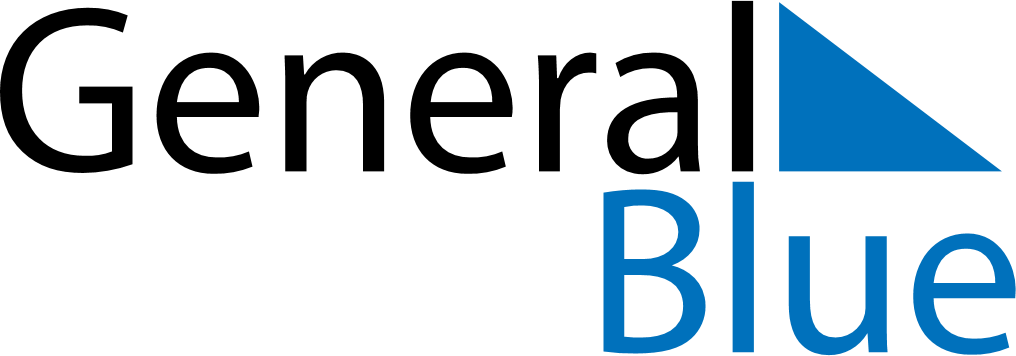 Meal PlannerApril 1, 2024 - April 7, 2024Meal PlannerApril 1, 2024 - April 7, 2024Meal PlannerApril 1, 2024 - April 7, 2024Meal PlannerApril 1, 2024 - April 7, 2024Meal PlannerApril 1, 2024 - April 7, 2024Meal PlannerApril 1, 2024 - April 7, 2024Meal PlannerApril 1, 2024 - April 7, 2024Meal PlannerApril 1, 2024 - April 7, 2024MondayApr 01TuesdayApr 02WednesdayApr 03ThursdayApr 04FridayApr 05SaturdayApr 06SundayApr 07BreakfastLunchDinner